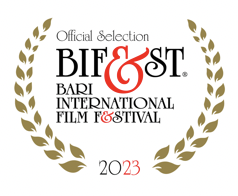 INDIANA PRODUCTION, RAI CINEMA, BA.BE PRODUCTIONS ed EDIpresentano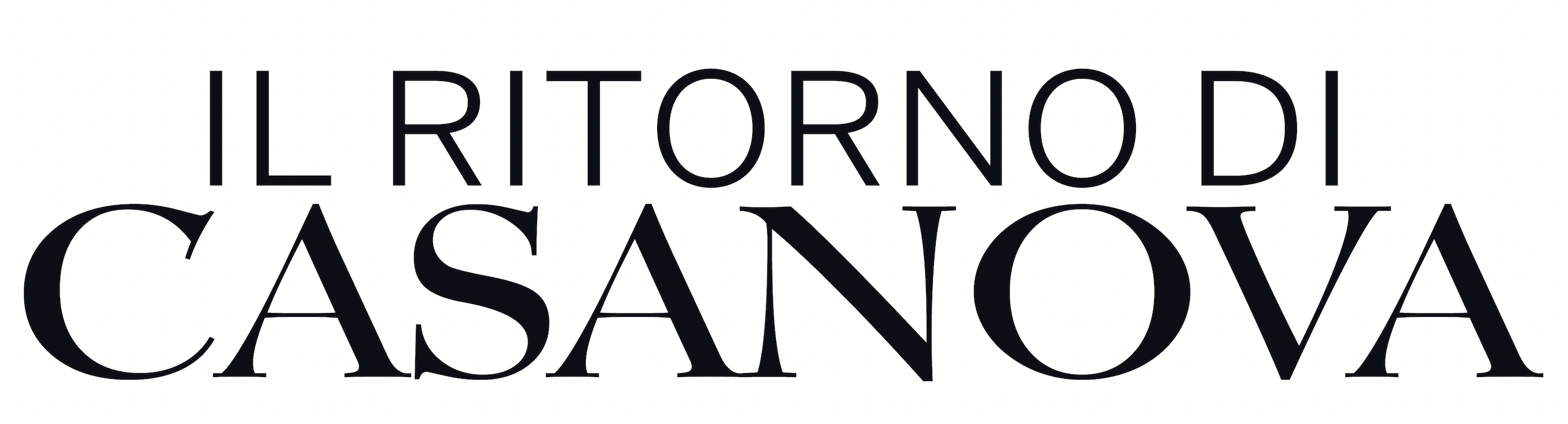 un film diGABRIELE SALVATOREScon TONI SERVILLO, FABRIZIO BENTIVOGLIO, SARA SERRAIOCCO, NATALINO BALASSO, ALESSANDRO BESENTINI, BIANCA PANCONIe con la partecipazione diANTONIO CATANIAProdotto da INDIANA PRODUCTION con RAI CINEMA, BA.BE PRODUCTIONS ed EDI EFFETTI DIGITALI ITALIANIIn collaborazione con 3MARYS ENTERTAINMENTIn associazione con 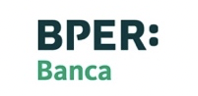 ai sensi delle norme del tax creditcon il contributo del POR FESR 2014-2020 della Regione del Veneto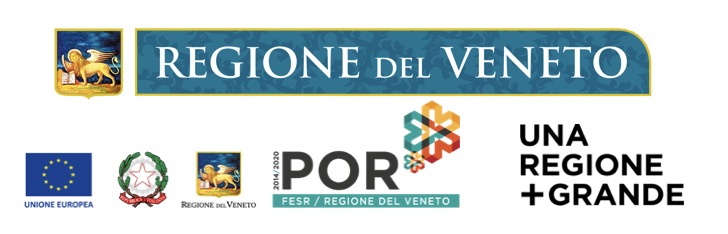 e con il sostegno della Veneto Film CommissionUscita: 30 marzo 2023distribuito da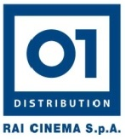 Materiali stampa disponibili su www.01distribution.itMedia partner Rai Cinema Channel www.raicinemachannel.it CAST TECNICOCAST ARTISTICOSINOSSILeo Bernardi è un affermato e acclamato regista alla fine della sua carriera, che non ha alcuna intenzione di accettare il suo lento declino. Per la sua ultima opera, Leo ha scelto di raccontare il Casanova di Arthur Schnitzler, un personaggio incredibilmente simile a lui, più di quanto lui stesso possa immaginare. Quello raccontato da Schnitzler è un Casanova che ha ormai superato la sua gioventù, i tempi di gloria sono andati: non ha più il suo fascino e il suo potere sulle donne, non ha più un soldo in tasca, non ha più voglia di girare l’Europa. Dopo anni di esilio, ha un solo obiettivo: tornare a Venezia, casa sua. Nel suo viaggio verso casa, Casanova conosce una ragazza, Marcolina, che riaccende una fame di conquista che non sentiva da anni.  Nel tentativo di sedurla, Casanova arriverà alla più tragica delle conclusioni: è diventato vecchio. 
Non è un caso se Leo Bernardi abbia deciso di raccontare questa storia proprio adesso, in un momento cruciale della sua vita e della sua carriera. Le inquietudini e i dubbi dei due sono incredibilmente simili. È più importante il Cinema o la Vita? Continuare a recitare il proprio personaggio o lasciarsi andare alle sorprese che la Vita ti propone?GABRIELE SALVATORESGabriele Salvatores nasce a Napoli nel 1950, si trasferisce poi a Milano dove si diploma presso l’Accademia d’Arte Drammatica del Piccolo Teatro. Nel 1972 è tra i fondatori del Teatro dell’Elfo che nel giro di pochi anni diventa punto di riferimento per tutta una generazione di giovani spettatori.Tra gli anni ’70 e gli anni ’80 Salvatores mette in scena per l’Elfo 21 regie teatrali, alcune delle quali si sono rivelate grandi successi. Nel 1981 realizza un musical-rock tratto da “Sogno di una notte di mezza estate” di Shakespeare che raggiunge la cifra record di 200.000 presenze. Nel 1982 questo spettacolo diviene il primo lungometraggio di Salvatores segnando il suo progressivo spostamento dalla regia teatrale alla realizzazione di altri progetti, compresi video-clip e spot pubblicitari. Nel 1986 Gabriele Salvatores, Maurizio Totti e Diego Abatantuono fondano la Colorado Film, una realtà produttiva milanese che riscuote da subito un gran successo con la realizzazione del secondo film di Gabriele Salvatores, “Kamikazen – Ultima notte a Milano”. Nel 1989 escono i suoi film “Marrakech Express” e “Turné” cui segue, nel 1991, “Mediterraneo”, vincitore del premio Oscar come miglior film straniero (1992).Nel 1992 Salvatores realizza “Puerto Escondido”, il più grande successo della stagione cinematografica 1992/1993. L’anno seguente è la volta di “Sud”. A questo seguiranno due film sperimentali e coraggiosi, “Nirvana”, campione d’incassi nel 1996, e “Denti”, presentato alla Mostra d’Arte Cinematografica di Venezia nel 2000. Nel 2001 dirige “Amnésia” e l’anno seguente “Io non ho paura” presentato in concorso al Festival di Berlino e successivamente selezionato quale candidato italiano all’Oscar nel 2004. “Io non ho paura” ha ottenuto un gran successo di critica e pubblico ed è stato venduto in 32 Paesi.Nel 2004 dirige “Quo Vadis Baby?” basato sul primo romanzo della collana editoriale Colorado Noir. Segue “Come Dio Comanda”, tratto dall’omonimo romanzo di Niccolò Ammaniti, vincitore del Premio Strega 2007.Nel 2009 Gabriele Salvatores gira a Milano la commedia “Happy Family”, tratta dall’omonima piéce teatrale di Alessandro Genovesi, nelle sale nel marzo 2010.Nel 2010 Gabriele Salvatores fa parte della Giuria della 67° Mostra d’Arte Cinematografica di Venezia presieduta da Quentin Tarantino. Sempre a Venezia presenta il documentario “1960” realizzato grazie ai materiali d’archivio delle Teche Rai, che viene trasmesso nell’ottobre 2010 su Rai Tre.Nel 2013 Gabriele Salvatores realizza “Educazione Siberiana”, film tratto dall’omonimo romanzo di Nicolai Lilin ed interpretato da John Malkovich. Nel 2014 cura la regia del film collettivo “Italy in a day”, presentato fuori concorso alla 71° Mostra d’Arte Cinematografica, e de “Il ragazzo invisibile”, primo capitolo della saga diretta da Gabriele Salvatores il cui sequel, “Il ragazzo invisibile – Seconda generazione”, è uscito a gennaio 2018. Nel 2017 cura la regia di “La gazza ladra” alla Scala di Milano, con la direzione musicale del maestro Riccardo Chailly.Nel 2019 dirige “Tutto il mio folle amore” con Claudio Santamaria, Valeria Golino, Diego Abatantuono e Giulio Pranno. Nel 2020 cura la regia del film collettivo “Fuori era primavera” e nel 2021 realizza “Comedians” basato sull’omonima opera teatrale di Trevor Griffiths.FILMOGRAFIA2021 COMEDIANS2020 FUORI ERA PRIMAVERA2019 TUTTO IL MIO FOLLE AMORE2018 IL RAGAZZO INVISIBILE – SECONDA GENERAZIONE2014 IL RAGAZZO INVISIBILE2014 ITALY IN A DAY2013 EDUCAZIONE SIBERIANA2010 1960 (documentario in onda su Rai Tre)2009 HAPPY FAMILY2008 COME DIO COMANDA2004 QUO VADIS, BABY?2002 IO NON HO PAURA2001 AMNESIA2000 DENTI1996 NIRVANA1993 SUD1992 PUERTO ESCONDIDO1991 MEDITERRANEO1989 TURNE’1989 MARRAKECH EXPRESS1987 KAMIKAZEN – ULTIMA NOTTE A MILANO1983 SOGNO DI UNA NOTTE DI MEZZA ESTATEUfficio stampaSTUDIO SOTTOCORNO	studio@sottocorno.it          Tel. +39 02 36523631                                                                                        01 Distribution ComunicazioneAnnalisa Paolicchi – annalisa.paolicchi@raicinema.itRebecca Roviglioni – rebecca.roviglioni@raicinema.it Cristiana Trotta – cristiana.trotta@raicinema.itStefania Lategana – stefania.lategana@raicinema.it                                                 RegiaSoggettoLiberamente tratto da SceneggiaturaFotografiaMontaggioScenografiaCostumiSuono in presa direttaFonico di mixEffetti sonoriMontaggio del suonoAiuto regiaCastingTruccoAcconciature
Una produzioneIn collaborazione con
In associazione conCon il contributo di
Con il sostegno diProdotto daProdotto da
Prodotto da
Produttore esecutivoDistribuzioneVendite internazionaliDurataGabriele SalvatoresGabriele Salvatores“Il ritorno di Casanova”di Arthur SchnitzlerUmberto Contarello, Sara Mosetti, Gabriele Salvatores
Italo PetriccioneJulien Panzarasa
Rita RabassiniPatrizia ChiericoniGilberto Martinelli
Gianni PallottoAntonio Tirinelli e Sergio Basili
Andrea Caretti
Francesca Polic Grego

Francesco VedovatiLuigi Ciminelli
Fabrizio NanniIndiana Production con Rai Cinema,Ba.Be Productions edEDI Effetti Digitali Italiani
3 Marys Entertainment
BPER Banca S.p.A.ai sensi delle norme del tax creditRegione del Veneto POR FESR 2014-2020Veneto Film CommissionMarco Cohen, Benedetto Habib, Fabrizio Donvito, Daniel Campos Pavoncelli per Indiana ProductionFabio Conversi per Ba.Be ProductionsFrancesco Grisi, Niccolò Ballarati, Giorgia Priolo per EDI Effetti Digitali Italiani

Alessandro Mascheroni01 Distribution
Rai Com95’
Leo BernardiCasanovaSilviaGianniOlivoMarcolinaAlbertoMarchese CelsiTenente LorenziLorenzo MarinoAmaliaFrancesco VillaWalter LeonardiToni ServilloFabrizio BentivoglioSara SerraioccoNatalino BalassoAlessandro BesentiniBianca PanconiAntonio CataniaElio De CapitaniAngelo Di GenioMarco BonadeiSara BertelàUomo pronto soccorsoTecnico domotica